MINISTRY OF DEFENCE & MILITARY VETERANSNATIONAL ASSEMBLYQUESTION FOR WRITTEN REPLY502.	Mrs N I Tarabella Marchesi (DA) to ask the Minister Defence and Military Veterans:(1)	(a) What number of houses for veterans have been built in Mogqaka Local Municipality in Free State in the past three years, (b) how were the veterans vetted to ensure that they are veterans and (c) what are the names of the veterans who were found to be eligible beneficiaries and to whom these houses were allocated; (2)	whether she will furnish Mrs N I Tarabella Marchesi with a list of the names of the veterans to whom these houses were allocated?			NW688EREPLY (1)	number of houses per financial year 	(a)  2017/18	      2018/19		      2019/20(a)	There are four (4) completed and occupied houses, three (3) in Kroonstad and one (1) in Viljoenskroon.Additional to that there are two (2) houses that are at completion stage and four (4) are still outstanding in Kroonstad.(b)	The vetting process was conducted by the Department of Military Veterans in conjunction with Military Veterans Associations.(c)	Refer to the attached beneficiary list marked as Annexure A(2)	Refer to the attached beneficiary list marked as Annexure A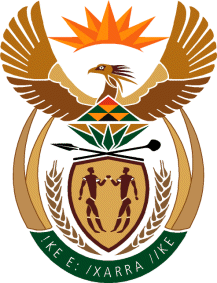 